Сбережем краснокнижник – черемшу!С середины апреля до конца мая на рынках можно встретить свежую черемшу - пряную зелень, имеющую внешнее сходство с ландышем и по вкусу напоминающую чеснок. Благодаря своим пищевым качествам данное растение очень популярно в народе. Однако не все граждане знают, что черемша или лук медвежий, редкое растение, занесено в Красную книгу Беларуси и ее сбор запрещен.Редким оно стало из-за варварского уничтожения. Именно неограниченный сбор населением и вытаптывание привело к сокращению мест произрастания данного вида растения. В природной среде произрастает два вида дикорастущих растений, имеющих народное название черемша: лук медвежий (Allium ursinum L.) и лук победный (Allium victorialis L.). По внешнему виду и вкусовым качествам данные виды растений схожи. Лук победный распространен в Карпатах, на Кавказе, в Сибири и на Дальнем Востоке. Ареал распространения лука медвежьего – Беларусь, западные районы России, Украина, Кавказ.Лук медвежий (Allium ursinum L.) впервые в республике взят под государственную охрану в 1964 году, был включен в Красную книгу Беларуси 1-го и 2-го изданий (1981, 1993), занесен в Список редких и находящихся под угрозой исчезновения видов дикорастущих растений, включаемых в Красную книгу Республики Беларусь, утвержденный постановлением Минприроды от 9 июня 2004 г. № 14. Охраняется законом в Литве, Латвии, Смоленской обл. России и на Украине. В силу исторических причин, а также хозяйственной деятельности человека, мест, пригодных для существования популяций в Беларуси немного. Кроме этого, данный вид очень уязвим для всякого рода антропогенных вмешательств. Важнейшими из них являются рубки леса главного пользования, осушительная мелиорация. Как отмечалось значительное влияние на устойчивость и продуктивность популяций оказывает срезка листьев и вытаптывание в процессе заготовок в качестве пищевого и лекарственного сырья. Наблюдения, проводившиеся за данным видом растения свидетельствуют, что в последние десятилетия популяции, находящиеся вблизи населенных пунктов, исчезают или численность растений снижается в связи с нерегулируемым сбором населением и вытаптыванием (окрестности д. Пушки, д. Вишняк)Лиозненская районная инспекция природных ресурсов и охраны окружающей среды сообщает, что в соответствии со статьей 24 Закона Республики Беларусь «О растительном мире» запрещаются самовольные изъятие и пересадка дикорастущих растений, относящихся к видам, включенным в Красную книгу Республики Беларусь, из среды их произрастания, их незаконный оборот, а также их удаление и совершение иных действий, которые могут привести к их гибели, сокращению численности или нарушению среды их произрастания.За нарушение требования статьи 24 Закона Республики Беларусь «О растительном мире» виновные лица привлекаются к административной ответственности в соответствии со статьей 16.8 Кодекса об административных правонарушениях Республики Беларусь «Нарушение требований по охране и использованию диких животных и дикорастущих растений, относящихся к видам, включенным в Красную книгу Республики Беларусь, мест их обитания и произрастания»Часть 1. Самовольное изъятие или уничтожение диких животных, относящихся к видам, включенным в Красную книгу Республики Беларусь, дикорастущих растений, относящихся к видам, включенным в Красную книгу Республики Беларусь, и их частей –влекут наложение штрафа в размере от двадцати до тридцати базовых величин с конфискацией орудий и средств совершения указанного нарушения или без конфискации, на индивидуального предпринимателя – от двадцати до ста пятидесяти базовых величин с конфискацией орудий и средств совершения указанного нарушения или без конфискации, а на юридическое лицо – от тридцати пяти до пятисот базовых величин с конфискацией орудий и средств совершения указанного нарушения или без конфискации.Часть 2. Нарушение иных требований по охране диких животных и дикорастущих растений, относящихся к видам, включенным в Красную книгу Республики Беларусь, или мест их обитания и произрастания –влечет наложение штрафа в размере от десяти до тридцати базовых величин.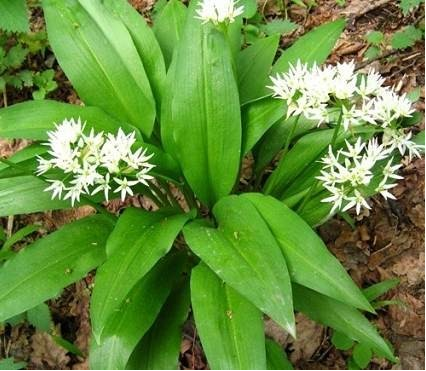 